Kurzinfo 1o.o2. Tag der KinderhospizarbeitDer Tag der Kinderhospizarbeit wurde am 10. Februar 2006 vom Deutschen Kinderhospizverein ins Leben gerufen. Seitdem findet er jährlich an diesem Tag statt.Er hat das Ziel die Inhalte der Kinder- und Jugendhospizarbeit und ihre Angebote bekannter zu machen, Menschen für ehrenamtliches Engagement zugewinnen, finanzielle Unterstützerinnen und Unterstützer zu finden sowie das Thema "Tod und Sterben von jungen Menschen" zu enttabuisieren.Ein grünes Band, das verbindetDas "Grüne Band" ist das Symbol für den Tag und drückt die Hoffnung aus, dass sich immer mehr Menschen mit der Kinder- und Jugendhospizarbeit solidarisch zeigen. Als Zeichen der Verbundenheit und Solidarität werden Menschen dazu aufgerufen, die Bänder z. B. an Fenstern, Autoantennen oder Bäumen zu befestigen.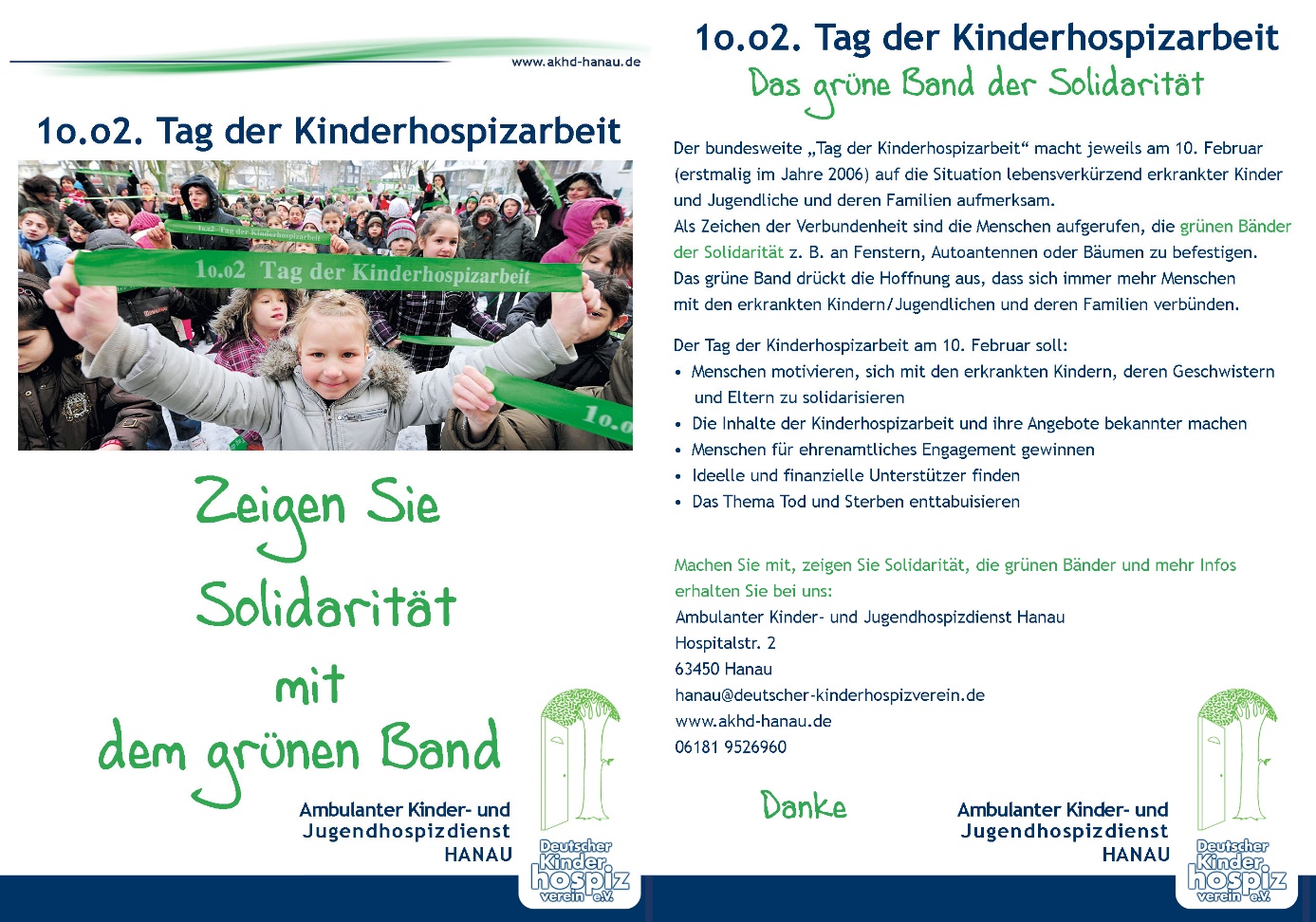 